ALAN DINES MEMORIAL HANDICAP The tournament went down well and the 21 players that took part seemed to enjoy it, as did the parents I spoke to.

The format was slightly different in that I didn't hold a separate consolation event this year but instead a 'round the table' round for those who came third (and last) in their groups with one 'lucky' quarter finalist. This player was Benedict Carless who was unlucky to come third in his group on a points count-back after all three players had won a set 2-0.

After the group stage and first knock out round and the aforesaid 'round the table' event, the following results were recorded from Quarter Final Stage (handicaps shown in brackets):

Quarter Finals:

Bill Hayden (-3) beat Ryan Griffiths (-4) 11-7, 11-7

Prakhar Gandhi (+1) beat Nathan Munns (-5) 10-12, 11-9, 11-8

Dylan Cook (-4) beat Raydan Asghar (-6) 11-5, 11-6

Benedict Carless (-5) beat Adam Winterburn (-4) 11-5, 11-3

Semi Finals:

Bill Hayden beat Dylan Cook 11-5, 8-11, 13-11

Benedict Carless beat Prakhar Gandhi 11-9, 11-9

Final:

Bill Hayden beat Benedict Carless 11-6, 11-5

I will forward a couple of photos with the winner and runner-up and their medals to you in a separate email.

Its been a pleasure organising and running the tournament in Alan's memory for so many years. As you know I'm taking a sabbatical from all things table tennis for an indefinite period now but I hope this event continues in some capacity. I will ask if Daniel McTiernan wants to do it next year but that will depend on what he has on at the time and if he feels like it I guess.

Regards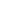 
Adam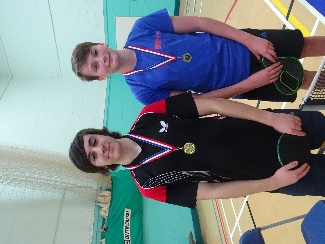 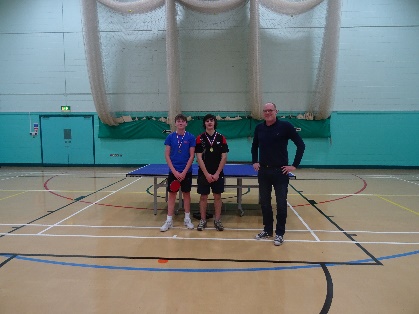 